COVID 19 Risk Assessment for Re-opening from January 2021– version 4N.B. Control measures could be changed at any time if there is a change in national or local government guidance or a change in the R rate. Changes could occur daily. Updated advice will be reviewed regularly. The Risk Assessment will be reviewed in light of any significant changes.Annex – Guide to assessing riskImpact:This is the potential impact of the risk on the organisation should it materialise. You can use a scale between 1 and 4 to rate the impact. Likelihood:This is the probability of the risk occurring.  You can rate the likelihood of the risk using a scale of between 1 and 4.  Risk Rating:The current risk rating is worked out by multiplying the impact and likelihood ratings of the risk.  You should then use this rating to prioritise the risk.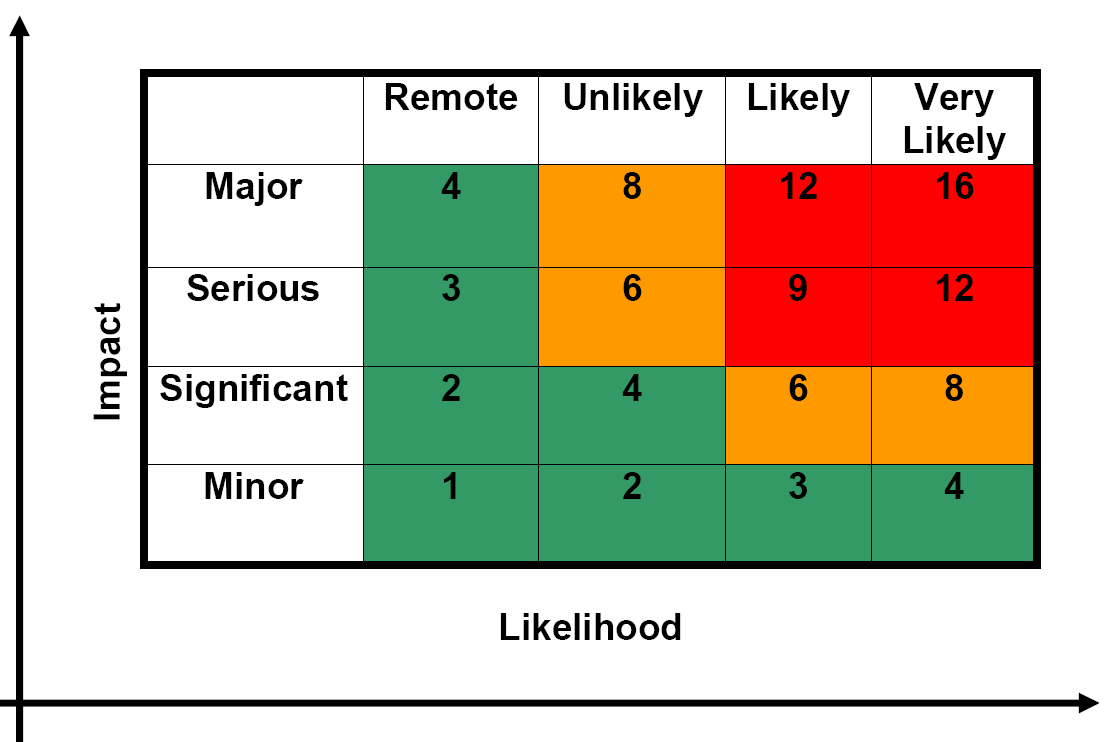 High Level Risks are risks rated 9-16 are coded RED.  You should prioritise and manage these risks first.Medium Level Risks are risks rated 6 – 8 are coded AMBER. These risks need to be managed and continually reviewed to ensure they are not posing any significant threats. Close monitoring is essential to avoid them developing into red/ high risks where possible.Low Level Risks are the risks with the risk rating of 1 – 4 are coded GREEN. These risks require limited action but they need to be reviewed regularly to ensure they are not posing any threats. School nameRonald Openshaw Nursery Education CentreRonald Openshaw Nursery Education CentreRonald Openshaw Nursery Education CentreRonald Openshaw Nursery Education CentreHead TeacherAlison LentzAlison LentzAlison LentzAlison LentzChair of GovernorsTrudi BarnesTrudi BarnesTrudi BarnesTrudi BarnesPersons covered Children and ParentsTeachers and Support StaffAdmin StaffCaretaking and Cleaning StaffContractorsChildren and ParentsTeachers and Support StaffAdmin StaffCaretaking and Cleaning StaffContractorsChildren and ParentsTeachers and Support StaffAdmin StaffCaretaking and Cleaning StaffContractorsChildren and ParentsTeachers and Support StaffAdmin StaffCaretaking and Cleaning StaffContractorsTasks/Activities covered Re-opening of the nursery school from 1.09.20Drop off/ pick up of childrenCleaning and sanitisationFood provisionContinued remote working Re-opening of the nursery school from 1.09.20Drop off/ pick up of childrenCleaning and sanitisationFood provisionContinued remote working Re-opening of the nursery school from 1.09.20Drop off/ pick up of childrenCleaning and sanitisationFood provisionContinued remote working Re-opening of the nursery school from 1.09.20Drop off/ pick up of childrenCleaning and sanitisationFood provisionContinued remote working Equipment and materials usedGeneral class teaching materialsOutdoor equipmentCleaning materials and equipmentOffice and adminStaff room facilitiesGeneral class teaching materialsOutdoor equipmentCleaning materials and equipmentOffice and adminStaff room facilitiesGeneral class teaching materialsOutdoor equipmentCleaning materials and equipmentOffice and adminStaff room facilitiesGeneral class teaching materialsOutdoor equipmentCleaning materials and equipmentOffice and adminStaff room facilitiesLocations coveredSchool premises and groundsSchool premises and groundsSchool premises and groundsSchool premises and groundsPerson completing/ reviewing RAAlison LentzSignatureDate 9.07.204.09.203.11.203.12.2018.01.21RA approved byTrudi BarnesSignatureDate 25.01.21Date shared with SMT20.01.2120.01.21Date shared with Staff28.01.21Comments:  Significance of ensuring maintenance of cleaning and hygiene regimes as a new variant is spreading rapidly. Significance of room space and ventilation as all early years settings continue with normal service during the current lockdown. Introduction of twice weekly non symptomatic testing for all staff.Comments:  Significance of ensuring maintenance of cleaning and hygiene regimes as a new variant is spreading rapidly. Significance of room space and ventilation as all early years settings continue with normal service during the current lockdown. Introduction of twice weekly non symptomatic testing for all staff.Comments:  Significance of ensuring maintenance of cleaning and hygiene regimes as a new variant is spreading rapidly. Significance of room space and ventilation as all early years settings continue with normal service during the current lockdown. Introduction of twice weekly non symptomatic testing for all staff.Comments:  Significance of ensuring maintenance of cleaning and hygiene regimes as a new variant is spreading rapidly. Significance of room space and ventilation as all early years settings continue with normal service during the current lockdown. Introduction of twice weekly non symptomatic testing for all staff.Comments:  Significance of ensuring maintenance of cleaning and hygiene regimes as a new variant is spreading rapidly. Significance of room space and ventilation as all early years settings continue with normal service during the current lockdown. Introduction of twice weekly non symptomatic testing for all staff.Issue/risk areaIdentified risks (Pre populated with examples of key risks but each school will need to review its own risks)Overall assessment of risk BEFORE mitigation (Red/Amber/Green)Mitigating actions(Including who will be responsible)Overall assessment of risk AFTER mitigation (Red/Amber/Green)Evidence to support assessment1.National and local positionNewham has been badly affected by the COVID-19 outbreak, with some of the highest mortality levels in the UK.  BAME communities have suffered a higher death toll than white residents.  Newham is one of the most over-crowded parts of the UK. The borough consistently ranks as the most over-crowded borough in London, with a quarter of the population living in over-crowded households according to the 2011 national census. This is substantially higher than the average levels of overcrowded households in London and England on average. This is likely to have enabled the virus to spread more rapidly in the borough and affect individuals at high risk, preventing them from shielding effectively.  BAME groups may also be overrepresented in the most exposed frontline roles in care, health and transport.Update: the resurgence of cases in UK, including those of  a new, highly contagious variant, has led to a second national lockdown frm 5.11.20This is the third novel coronavirus and it behaves like a flu with transmission through the eyes, nose and mouth. Droplets are projected by speaking, spitting, sneezing and coughing. Therefore, the most significant mitigating actions include:Keeping a 2m distance from othersIsolate if you think you have the virusFrequent hand washingRespiratory hygiene: catch it, bin it, kill it!Apart from maintaining a 2m distance, which would be impossible given the young ages of the children in our care, the nursery will support all the other mitigating actions.Nursery population 75% BAME:limit class size to 30 (max) consistent group membersconsistent staff teamreduces number of interactions and, therefore, potential risk of infectionStaff population 58% BAME:limit contacts with children through class size of 30 (max)limit contact with other staff through consistent staff teamreduces number of interactions and, therefore, potential risk of infectionRONEC will follow advice from LBN, NPW and Public Health and, in the event of 1 confirmed cases, will consider a 10 day school closure as a last resort.L2 x I4 = 8See operation protocolGuide to ParentsLetters to Parents2.Site issues (Cleaning,  Catering, Equipment and suppliers)2.1 Risk of inadequate preparations for re-opening parts of schools leads to infection or other risks e.g. cleaning2.1.1 Derek (SS) will continue to ensure all routine testing is in place including water flushing, water temp testing, fire alarm tests, etc so the site remains safe2.1.2 All cleaning equipment, including hand sanitizer, is stored safely in line with COSHH requirements2.1.3 Weekly briefing sessions for MMT to inform of changes2.1.4 Ensure condition of site is safe to open2.1.5 All staff to sanitise/wash hands on arrival at nursery2.1.6 Derek (SS) to ensure all doors/handles/ entry buttons are cleaned with disinfectant before opening, at midday and at the end of the school day.2.1.7 Cleaners to ensure all areas used by the children to be cleaned thoroughly at the end of the school day: classrooms, toilets, wash basins, changing areas, walkway between classes using disinfectant2.1.8 Staff to identify which surfaces will need cleaning throughout the day in each of the classrooms: surfaces, including tables, chairs, toilets, washbasins, changing areas and to wipe down with disinfectant after each use2.1.9 Staff to limit use of teaching resources (no soft toys/cushions) and clean thoroughly with disinfectant as needed but particularly at lunchtime (changeover between classes) to avoid possible cross contamination between am/pm sessions2.1.10 Identify which equipment needs cleaning after use eg water heater, water cooler, taps, hoist, etc and place signage to remind staff2.1.11 Cleaners to ensure staff room and staff toilets are cleaned daily with disinfectant2.1.12 Paper towels to be provided for hand drying (do not use dryers) and used paper towels to be placed in the lidded bin provided which is emptied at the end of each school day2.1.13 All rooms to be well ventilated AT ALL times: windows/doors open as much as possibleL2 x I4 = 8Enhance cleaning advice re COVID 19 given to Site Supervisor/Cleaning teamSignage to be completed w/c 1.06.202.2 Risk that mealtime arrangements do not allow for social distancing to be maintained resulting in higher infection risk for children.For children:2.2.1 All lunchboxes to be clearly labelled with the child’s name so that there is no risk of confusion2.2.2 All lunchboxes to be cleaned with disinfectant wipes on arrival at nursery and placed in the dedicated safe storage area 2.2.3 Maintaining small groups of 4 per table (two sittings)within Room 4 allows for children to be socially distanced at lunch and staff will discourage touching of each others lunch2.2.4 Once children are seated staff will hand out the lunchboxes2.2.5 After lunch staff will recollect the lunchboxes for safe storage 2.2.6 Any uneaten food remains in the lunchbox so parents can see2.2.7 At the end of the school day lunchboxes will be handed to the child to carry outside ready for pick up2.2.8 Snack times to be undertaken within each class bubble, hand washing and spaced seating to be observedL2 x I3 = 6Crate at entrance/ gloves and wipes providedChildren’s Rota2.3 Risk that mealtime arrangements do not allow for social distancing to be maintained resulting in higher infection risk for staffFor Staff:2.3.1 Staff have access to the staff room to make drinks/ take lunch break2.3.2 Staff teams can use the staffroom, PPA room and classrooms to maintain social distancing2.3.3 Staff must wipe down with disinfectant wipes areas thy have used to prepare or eat food or drink including: fridge door, water boiler, cupboards, work surface, table2.3.4 All used items of cutlery crockery to be placed into the dishwasher2.3.5 Dishwasher to be programmed at the end of each day2.3.6 Dishwasher to be emptied, by the designated person wearing gloves, at the start of each day2.3.7 Signage will be provided to remind staff of their responsibilities2.4 Risk of inadequate cleaning of office equipment2.4.1 All staff to wipe down, with disinfectant wipes, any equipment they will be handling including phones, keyboard, mouse, touch screen, photocopier, push button controls before and after use.L2 x I3 = 6Hygiene reminder for staff w.c 1.06.203.Staffing3.1Due to self-isolation, shielding and illness, there is a risk of staff shortages to safely deliver education/care to specified year groups3.1.1 Advise staff: if anyone is unwell to stay at home, get a test.3.1.2 HT to be informed if a member of staff shows symptoms of COVID193.1.3 Limit the free flow of children inside the nursery so children remain within their classroom.3.1.4 Staff to work with their class only inside/ free flow in the garden.3.1.5 Ensure there is SMT/,DSL, Fire Warden, FAW, PFA every day: use ‘reserve’ staff team if necessary to ensure this is maintained.3.1.6 Staff daily declaration to remind staff of their responsibilitiesL2 x I3 = 6Staff rotaChildren’s RotaSee Contingency Plan for leadership staff shortage.Staff Daily Declaration at signing in point3.2 Risk that staff cannot safely travel to work which results in staff shortages or higher infection levels3.2.117% of working staff take public transport – encourage staff to seek alternatives such as walking/cycling where possible3.2.2 Support car parking arrangements for those wishing to drive to work3.2.3 Discourage car sharing unless this is the safest option. Use face coverings and keep windows open throughout the journeyL2 x I1 = 2Discuss with individual staff w/c 18.05.20Car park rota from 1.09.20Staff Meeting 3.12.203.3 High proportion of BAME staff at higher risk of infection 58% of staff BAMEWork in consistent staff: child classes to limit number of contacts L2 x I4 = 8Bromcom staff data3.4 High proportion of BAME staff at higher risk of infection leads to greater staff shortagesWork in consistent staff: child classes to limit number of contactsReduce hours spent on site for staff/ support working at home if pupil numbers are lowL2 x I4 = 83.5 Risk of infection to staff related to young children’s ability to follow social distancing rules and in meeting intimate care needsAs young children are more likely to by asymptomatic staff should manage the respiratory risk of close contact when providing intimate care by using a face mask in addition to gloves and apron already used 3.5.1 Provide hand sanitiser for staff at key places: signing in station, staff room, PPA room3.5.2 Provide relevant PPE (disposable aprons, gloves and face masks) for all intimate care needs and dispose of it within a sealed bag into the lidded bin provided3.5.3 Train staff via video link for donning and doffing how to put on PPE effectively and dispose of it safely.3.5.4 SMT/SMT to observe staff to ensure competency3.5.5 Encourage staff to wear clean clothes every day and wash clothing at 60 degrees to kill the virusL2 x I4 = 8First Aid Log4.Clinically extremely vulnerable staffIf staff fall into this category they should have received a letter advising them to shield from January 2021All staff should be available for work from 4.01.21. If they receive further advice from NHS they must speak to HT immediatelyL1 x I1 = 1NHS letter5. Clinically vulnerable staffIf clinically vulnerable staff cannot work from home then they should be offered the safest available on-site rolesIndividual RA for vulnerable staff to be reviewed each half term and work planned accordinglyL2 x I4 = 8Discuss with staff6.Staff wellbeing6.1 Risk of mental health impacts6.1.1 Keep open lines of communication between SMT and staff to share concerns as they arise6.1.2 Use daily team meeting to explore issues/ be open6.1.3 Communicate changes in emails so that staff can reflect on these in their own time6.1.4 Support staff (who need to shield, are anxious re travelling, have child care responsibilities) where possible6.1.5 Refer to SAS wellbeing services, employee helpline or Occupational Health for stress managementL2 x I4 = 8EmailsReferrals7. Children attending nursery7.1 High infection risk due to children and staff unable to maintain social distancing - through not being able to keep small groups apart7.1.1 Inappropriate to socially distance7.1.2 Ensure children are only on the nursery site when they need to be (allocated sessions only) 7.1.3 Advise parents of their role in remaining vigilant: not bringing child to nursery if any member of the household has signs/symptoms of COVID197.1.4 Advise parents to get a test for the child/ themselves where there has been signs/symptoms7.1.5 Advise parents that unless they have received a negative test result their child will need to self-isolate for 14 days 7.1.6 HT to be informed if a child shows symptoms of COVID197.1.7 Limit parent access onto the premises to drop off/pick up at the garden gate (Ash/Oak), R4 door (Willow) and main entrance (via garden for Beech) and Elm.7.1.8 Greater time spent outdoors will reduce risk so plan for outdoor activities and allow for open access7.1.9 Organise children into 5 indoor classes  with consistent staffing to minimise cross contamination. All children to use only their own classrooms for activities, toilets, hand washing and snack times7.1.10 Keep full time children separate from part time children, so cross contamination of equipment use is avoided. In the garden have AM/PM boxes of equipment stored in AM/PM sheds and wash small equipment daily.7.1.11 It is important, given their age, that children have free access to toilets at all times. Classroom staff must ensure that toilet seats, flush handles, doors, washbasins and taps are wiped with disinfectant after each use7.1.12 Encourage parents to dress children in clean clothes every dayL2 x I4 = 8Operational ProtocolParents NewsletterIncrease from 4 to 5 classes to have smaller class sizes (sept 2020)Increase to 6 classes with new intake (Jan 2021)7.2 Risk site is not big enough to offer learning to specified year groups in line with DfE guidance on social distancing measures7.2.1 max 30 in Ash/Oak/Willow groups and 12 in Beech7.2.2 Beech to remain a separate ‘bubble’ with its own indoor/outdoor space7.2.3 Ash, Oak, Elm and Willow to be seen as one ‘bubble’ with mixing outdoors only7.2.4 Ash/Oak to use only their own classroom indoors (sub bubble)7.2.5 Elm and Willow to use rooms 2 and 4 as their sub bubble7.2.6 The garden is large enough to accommodate free movement of children7.2.7  Children to only access their own classroom/ toilets7.2.8 No cross class support groups7.2.9 All adults should have a minimum space of 4m2 in every room they work in. Each room will be assessed as to the ‘safe’ number and this must not be exceeded.L2 x I4 = 8Staff RotaSee notice on room door7.3 High infection risk due to children not following handwashing guidanceChildren are supported to wash hands 6 or 7 times each session:On arrivalAfter using the toiletAfter using fixed playground equipmentBefore snack/lunchAfter any messy playBefore going homeL2 x I4 = 8Guidelines for staff and parents7.4 Risk of infection spread by clothing7.4.1Parents will be advised of the importance of sending children in clean clothing every day7.4.2 60 degree wash to kill the virus7.4.3 All children, especially those on toileting programmes, are to be encouraged to have a spare set of clean clothing in nursery (the nursery has a small supply)7.4.4 If children are changed staff will wear gloves and pack soiled clothing in a plastic bag to be returned home at the end of the session7.4.5 Staff are advised to keep a set of spare clothing in their locker in case they are soaked in a bodily fluid and to wash clothing at 60 degrees to kill the virus7.5 High infection risks due to pupils not moving around school at safe distance from other groupsInappropriate to socially distance children of this age but keeping children in their own classrooms indoors will reduce contactsL2 x I4 = 8Rota7.6 High proportion of BAME pupils and higher risk of infection within some communities As aboveL2 x I4 = 8Rota7.7 Risk of transmission during the conduct of practical activities in school7.7.1 Revise ‘In the Moment Planning’ approach through September INSET sessions7.7.2 Limit access to all small part activities (adult select only) and wash at end of session7.7.3 Wipe all small tools (pencils, scissors) at end of session7.7.4 Remove all soft toys and cushions from use7.7.5 Sand play – outdoors only7.7.6 Surfaces – wiped down between activities and at the end of session7.7.7 Children’s tables and chairs- cleaned after use 7.7.8 Children to hand wash after use of fixed equipment eg slide, swing, 7.7.9 Reduce sessions to 2.5 hours to give staff time to clean thoroughly between am/pm sessionsL2 x I4 = 8Guidelines for staffPlanning sheets7.8 Risk of spreading infection due to child’s behaviour (biting, spitting)If the RA for a child suggests the challenging behaviour cannot be confidently managed we will discuss with the parent and judge the child better to be safer at home.If the child is assessed as safe then skilled staff will manage the behaviour and de-escalate incidentsL2 x I4 = 8Guidelines for staff8.Clinically extremely vulnerable childrenKeep alert to health advice re individual children in this categoryRA in place re aerosol generating routines (suctioning)L2 x I4 = 89.Clinically vulnerable childrenIf clinically vulnerable children  cannot remain at home then a Risk Assessment must be doneRA to consider safe inclusionL2 x I4 = 810. Children’s wellbeing10.1 Risk of mental health impacts10.1.1 Discuss parent’s anxieties during the settling period10.1.2 Stress the importance of regular attendance but keep in touch with all children with regular KW phonecalls10.1.3 Create a welcome video for each class and post on the school website10.1.4 Send home learning packs when requestedL2 x I4 = 811. Journeys to and from school11.1 High infection risk due to staff, parents and/or children not observing social distancing on journeys to and from nursery, especially when using public transportTFL advice:  If you must use public transport, avoid the busiest times between 05:45-08:15 and 16:00-17:30, and these stations and lines:Central line between South Woodford/Redbridge and StratfordJubilee line between Stratford and WestminsterDistrict line between Dagenham Heathway and Aldgate EastLondon Overground between Stratford and Willesden JunctionDLR between Woolwich Arsenal and Canning TownAvoid using these stops and interchanges at the busiest times:  East Ham; Canning Town; Stratford; West Ham.11.1.1 Advise parents/staff on avoiding public transport or follow TFL advice11.1.2 Allow staff who have to travel on public transport to arrive after the start of the school day11.1.3 Encourage all staff to adhere to TFL guidance to wear face covering on public transport11.1.4 Encourage staff/children to wear a coat (removable when at school) or bring a change of clothes for the session to reduce the potential of contamination11.1.5 Staff to enter the building via the main door, hand sanitise on arrival before signing in and proceeding to the staff room11.1.6 Staff teams are to maintain a distance between others when accessing the staff room/ shared areas- face shields have been provided for all out of bubble occasions11.1.7 All personal property to be stored in their designated locker whilst staff are on the school premises.11.1.8 For those staff using public transport separate staff coats are retained in school for use in the garden if necessary11.1.9 Signage along the perimeter fence to enc parents to socially distance when bringing/ collecting children11.1.10 As there are 4 points of entry and 2 main drop off/ pick up time slots this is sufficient for families to socially distance (review if numbers increase)11.1.12 Guide for parents to explain the expectations11.1.13 SMT presence on the gate to reinforce the expectations11.1.14 Parents to hand over children at the garden gate and staff to accompany into the classroom to reduce internal footfall11.1.15 Parents collect children from the garden gate11.1.16 Parents needing to access the main office must come in to building 1 at a time and remain inside the lobby area11.1.17 Communications with parent are by phone or email to reduce egress.L2 x I4 = 8SignageLetter to parents12.Fire Safety12.1 Risk of unsafe fire management practice due to staff shortagesDue to the young age of the children it is inappropriate to socially distance during a fire drill/evacuation. However, as most of our most vulnerable children have been advised to remain at home this reduces the amount of staff needed to safely evacuate. This will need to be reviewed should this change.Review Fire Evacuation/Drill Procedures, Assembly Points, Fire Marshals12.1.1 Fire drills as usual with teacher escorting children to assembly point and support staff sweeping the building, SMT/Office staff bringing out registers and contingency pack, SS sweeping the rest of the building12.1.2 Fire Assembly point is in the garden12.1.3 Fire Warden on site at all timesL1 x 4 = 4Review H&S PolicyFire Drill w/c 1.06.20Staff rota13.First Aid and Pupils with Medical Conditions13.1Risk that first aid arrangements and equipment do not provide adequate protection for staff against infection 13.1.1 Ensure 1x First Aid at Work qualified staff each day13.1.2 Ensure staff understand their responsibility while carrying out first aid and giving medicines by minimising social contact: wearing gloves/apron at all times and face mask if close facial contact is unavoidable13.1.3 Use donning and doffing video link to train staff in correct use and disposal of PPE13.1.4 All children with medical conditions to be risk assessed: any child requiring aerosol generating procedures must remain at home13.1.5 All medicines administered and recorded by designated FAW/Paediatric FA as per H&S Policy guidelines13.1.6 First Aiders to communicate with staff and parents re: who should be in nursery(signs/symptoms)13.1.8 Provide disposable gloves, aprons and face masks for staff use 13.1.9 Use non-contact thermometers for temp checks 37.8 degrees C 0r above13.1.10 If a child is sick: isolate in Room 4 (self contained WC) with staff in PPE and contact the parent immediately to request removal. Try to maintain a 2 metre distance as far as possible.13.1.11 As we are unsure of the exact presentation of COVID19 in young children advise the parent that the child should be tested for COVID19 or Isolated for 14 days13.1.12 Ensure area/ equipment used is cleaned thoroughly with disinfectant after use13.1.13 Where a child or staff test positive everyone in their nursery ‘bubble’ should self-isolate for 14 days13.1.14 Where staff informs that they have been infected whilst working this needs to be reported PHE, HSE (RIDDOR) and Shazidur Rahman asap13.1.15 All staff are entitled to testing if they have symptoms: contact the HT for detailsLL2 x I4 = 8Staff RotaGuidelines for staffUpdate H&S Policy with Covid 19 amendmentPPE packsFirst Aid updates (TM)13.2 Risk that first aid arrangements do not provide adequate support for pupils due to staff shortages13.2.1 Ensure 1x paediatric first aider each day13.2.2 Maintain appropriate staff ratios to ensure accidents are minimised13.2.3 Ensure all Care Plans permit children to be in nursery13.2.4 Follow guidance re use of PPEL1 x I 4 = 414.Pupils with Special Needs14.1 Risk the needs of pupils with complex SEND cannot be safely met in school14.1.1 Ensure all Care Plans permit children to be in nursery14.1.2 Advise parents/SEN section accordingly14.1.3 Provide home learning supportL1 x I4 = 414.2 Risk the needs of pupils with complex SEND cannot be safely met out of school14.2.1 Ensure all Care Plans permit children to be in nursery (inc those requiring aerosol generating routines)14.2.2 Ensure appropriately trained staff on site to meet medical need eg epilepsy14.2.3 Ensure sufficient staffing available to meet learning needs14.2.4 Prioritise for a limited placement14.2.5 Advise parents/SEN section accordinglyLL2 x I4 = 814.3 Risk of cross infection between classes from SEND support staff14.1.1 All children requiring 1: support at all times to be placed in Elm Group and receive mainstream experience in Room 4 (Willow Group)14.1.2 All children requiring some 1:1 time during the session to be placed in Ash Group (additional NN)This will need to be reviewed as new children are admitted and their needs become known15.Safeguarding15.1Risks of parents being unable to safeguard their child15.1.1 Prioritise children CP/CIN and those at risk of becoming CP/CIN for nursery placement15.1.2 Offer weekly home/school support via telephone/skype and home learning via website or leaning pack15.1.3 All DSL’s to monitor allocated cases with weekly phone call, attending virtual social care meetings etc.15.1.4 All DSL’s to keep Safeguard Software updated15.1.5 AL//MP to submit the LA’s weekly return via the portal15.1.6 AL/MP to check the Safeguard inbox daily15.1.7 DSL’s to follow up any concerns raised by key workers re children in nursery or at homeLL2 x I4 = 816. Communication16.1 Risk that staff do not understand the new arrangements; behaviour resulting in increased infections16.1.1 Office to maintain contact details/ any medical care plans for all staff16.1.2 Communications to be sent via school email address/ staff made aware to check this regularly16.1.3 Daily team meetings (at 8.30am) to identify issues/ plan for the day16.1.4All activities and outcomes to be recorded on planning sheets for each area before the end of the dayL2 x I2 = 4Bromcom staff infoMeeting minutesEmailsPlanning sheets16.2 Risk that children and parents do not understand the new arrangements; behaviour resulting in increased infections16.2.1 HT to send letter to parents of target children on 1.06.20. to details new arrangements, update contact details and medical information16.2.2 Staff to support and supervise hygiene routines16.2.3 Children to be spaced at table top activities as is feasibly possible16.2.4 Most activities to be outdoorsLL2 x I4 = 816.3Induction for staff16.3.1 All staff to be sent details regarding new teams by 8.07.2016.3.2 New team meetings from w/c 13.07.2016.3.3 PPE donning and doffing video to be watched by all staff16.3.4 MMT to observe staff competency in action16.3.5 Weekly MMT/ staff meetings to continue live RA16.3.5 SMT to ensure all key roles meet current requirements re qualifications16.3.6 INSET to support staff understanding of M2M, safeguarding and RSHE  in light of covid 19 in Sept 2020L2 x I2 = 417.Visitors on site inc contractors, parents17.1 Risk of external visitors, including parents, bringing in infection17.1.1 No non-essential visitors. Individuals only (no group visits). Deliveries to be left at the front door. All visits to be pre-booked (no walk in’s unless emergency)17.1.2 Do not enter the premises if displaying signs of COVID 1917.1.3 Sign in the visitor’s book and leave personal contact details (track and trace) and encourage Newham residents, especially parents dropping off children, to access the school’s QR code (displayed at all access points)17.1.4 Hand-sanitise on arrival/ wear face covering, do not shake hands17.1.5 Be accompanied by a designated staff member at all times and maintain a social distance of 1-2 metres as possible.17.1.6 Not in same area as children (if work is essential relocate the children)17.1.7 Visitors may not share stationery or other items17.1.8 If a meeting/ training session is required this must be done in Room 5 ensuring the room is well-ventilated17.1.9 Any documentation or reports should be emailed after the visit.L2 x I2 = 4Visitor book18. Parents settling new children18.1 Risk of external visitors bringing in infection18.1.1 Only one adult per child to settle on the premises18.1.2 Limit to a max 4 parents per day on site18.1.3 All parents asked to wear a face covering whilst on site18.1.4 Parents to use Room 5 as a waiting space18.1.5 Key Workers to meet with all new parents on first day to run through induction PoliciesRisk that policies do not reflect current changesReview and add COVID19 appendices to :H&S PolicySafeguardingBehaviourSENDCritical IncidentL2 x I2 = 4Recommendation: As a nursery it is wholly inappropriate to encourage social distancing and the close contact we all have with children makes all staff feel vulnerable. However, this risk can be drastically reduced by:Staff and children working in separate class teams (sub bubbles) and only accessing their class rooms and toilets indoorsUsing 5 class rooms means that children naturally spread outUsing the outdoors as much as possible -     Limiting the equipment available for self selection-     Staff to wear the provided face shield when out of bubbleSettling in arrangements for new starters have been altered to minimise unnecessary contact between staff and parents: the aim remains the successful separation from family and integration into nursery for all children at a pace related to their individual needsConsider lunch times/ staff teams mixing – can we stagger lunch time with cleaning time to give separation?